Halo, halo… Jest tam kto??? Dzień dobry kochani  Jak Wam minął weekend? Mój był pełen wrażeń, ponieważ miałam urodziny  Chciałabym Wam i Waszym rodzicom serdecznie podziękować za życzenia. Jesteście niezastąpieni Ale już, już  Czas wrócić do rzeczywistości. Musimy Dokończyć rodzinną wycieczkę w naszych książkach. A więc zielona książka strona 69. Rysujemy drogi po śladach nie odrywając kredki od kartki. Ok. Świetnie. Poproście o przeczytanie wierszyka. Wanda Chotomska „Pan Kwiecień”Chodzi Kwiecień po świeciew fiołkowym bereciez czarodziejską pałeczkąw kieszeni.Za pomocą pałeczkiw ciągu małej chwileczkiwszystkie rzeczy potrafi odmienić.– skrzydła doczepia,krowę zmieni w fortepian,tort upiecze ze śniegu,strusia wyśle na biegun,dom na dachu postawi,klucz zmajstruje z żurawi,księżyc w czapkę ubierze,gwiazdy zmieni w talerze,z klombu zerwie dwa słonie,by pachniały w wazonie,z papug zrobi tygrysy,które jedzą irysy,sto kogucich grzebieniw wielkie góry przemieni –ledwie wyjmie pałeczkę z kieszeni.Chodzi Kwiecień po świecie,jak przystoi poecie –z potarganą nieco fryzurą.A gdy trąci troszeczkęczarodziejską pałeczkę,to pałeczka zamienia się w ... pióro.O jakim miesiącu jest mowa w wierszu? Przypomnijcie sobie jaki miesiąc był przed kwietniem, a jaki będzie po nim. Jakie nieprawdopodobne rzeczy wyczarował kwiecień? Dlaczego te wszystkie zdarzenia nie mogą się wydarzyć? Czy wiersz jest smutny czy wesoły? Uzasadnij odpowiedź. Smerfiki. Macie w domu jakąś czarodziejską różdżkę? Jeśli nie to proszę przygotujcie ją szybciutko. Może ona być nawet z kredki. Ważne żebyśmy wyobrazili sobie, że jest to MAGICZNA różdżka. Jeśli już macie czarodziejską pałeczkę to zakręćcie się dwa razy i powiedzcie Jestem kwietniem i wyczaruję… wymyślając coś nieprawdopodobnego jak w naszym wierszu. Użyjcie swojej wyobraźni i zaskoczcie waszych rodziców. A teraz zabawa z chusteczkami  Przygotujcie sobie dwie chusteczki (papierowe, materiałowe)  Obejrzyjcie filmik z zabawą z chustkami. Spróbujcie naśladować ruchy za Panią. https://www.youtube.com/watch?v=SIbdTHxAkRUPrzypomnijmy sobie jeszcze nasze wszystkie miesiące :0 Obejrzyjcie filmik i zróbcie porządek. Pamiętajcie! Musi być  12 miesięcy  https://www.youtube.com/watch?v=mUXa5Hg_QzIA teraz troszkę liczenia  Myślę, że poradzicie sobie świetnie  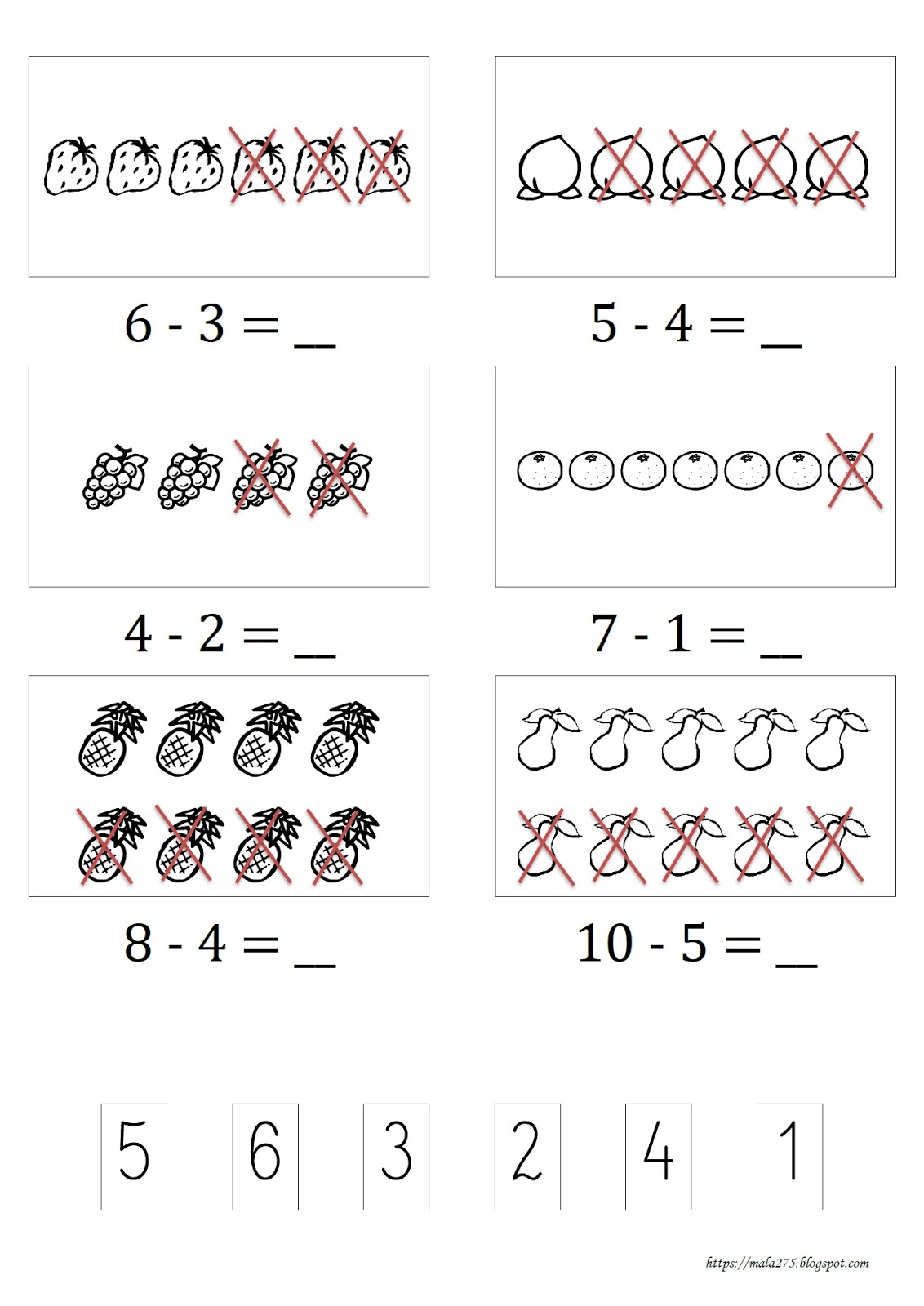 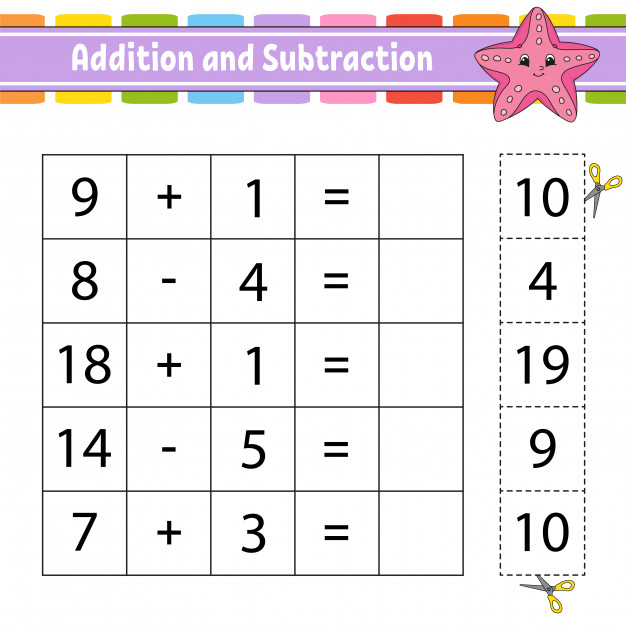 Na dziś już wszystko. Myślę, że bez problemu poradzicie sobie ze wszystkimi zadaniami.  Pozdrawiam Was cieplutko  Pani Asia